تلوث التربة
تعريفها : تغيير خصائص التربة الطبيعية والكيميائية والبيولوجية عن طريق إضافة مواد إليها أو نزع مواد منها .	إن التلوث هو تواجد أى مادة من المواد الملوثة فى البيئة بكميات تؤدى بطريق مباشر أو غير مباشر وبمفردها أو بالتـفاعل مع غيرها إلى الإضرار بالصحة ، أو تسبب فى تعطيل الأنظمة البيئية حيث قد تتوقف تلك الأنظمة عن أداء دورها الطبيعي على سطح الكرة الأرضية. وتعتبر التربة ملوثة بإحتوائها على مادة أو مواد بكميات أو تركيزات مسببة خطر على صحة الإنسان أو الحيوان أو على النبات، أو المنشآت الهندسية أو المياه السطحية أو الجوفية.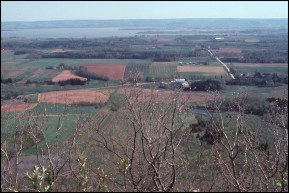 قـد ساهم الإنسان فى تلوث محيطه منذ القدم ولم يهتم بهذه المشكلة فى تلك الآونة وذلك بسبب التعداد السكاني البسيط ، ولكن مع زيادة تعداد السكان وتناقص إنتاجية الأرض بسبب تلوث التربة مما ساهم فى تدني مستوى المعيشة . 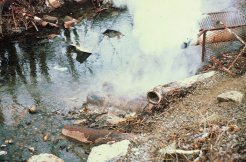  فالتربة التي تعتبر مصدراً للخير والثمارهى من أكثر العناصر التي يسئ الإنسان استخدامها فى هذه البيئة. فهو قاسٍ عليها لا يدرك مدى أهميتها فهي مصدر الغذاء الأساسي له ولعائلته، وينتج عن عدم الوعي والإدراك لهذه الحقيقة إهماله لها.أهـم المركبات الملوثـة : المعادن السامة للنبات : الرصاص والكادميوم والزنك والزئبق و الزرنيخ.                    الملوثات العضوية :  الزيوت والمذيبات والأسفلت والمركبات الفينولية. الكبريتات والأحماض . غازات سامة : الميثان وثاني أكسيد الكربون وكبريتيد الهيدروجين . مواد مسرطنة: الأسبيستوس وبعض المركبات العضوية والعناصر الثقيلة. أسبــاب تـلوث التربـــة : التسرب من الخزانات والأنابيب مثل أنابيب النفط ومنتجاته. تخزين ونقل المواد الخام والنفايات . إنبعاث الملوثات من أماكن تجميعها إلى البيئة المحيطة بها . إنتقال المواد الملوثة مع مياه السيول أو المياه الجوفية. إنتقال الغازات الخطرة من المناطق المجاورة .         تمليح التربة والتشبع بالمياه (التطبيل)، فالاستخدام المفرط لمياه الري مع سوء الصرف الصحي يؤدي إلى الإضرار بالتربة.     وجود ظاهرة التصحر، ويساعد في هذه العملية عدم سقوط الأمطار والرياح النشطة التي تعمل علي زحف الرمال أيضاً إلى الأرضي الزراعية. - استخدام المبيدات والكيماويات علي نحو مفرط. - التوسع العمراني الذي أدي إلى تجريف وتبوير الأراضي الزراعية. - التلوث بواسطة المواد المرسبة من الهواء الجوي في المناطق الصناعية. - التلوث بواسطة المواد المشعة. - التلوث بواسطة الكائنات الحية                                                 التلوث بالمعادن الثقيلة.                                                                                                      الأخطار الناجمة عن تلوث التربة والماء والبحيرات والمياه تحدثنا من قبل عن أنماط المواد الكيمائية التي تلوث التربة والماء ، مع ذكر أهم مصادر هذا التلوث ، ولقد تعرضنا لاثار هذه المركبات في صحة الإنسان، وبالإضافة إلى هذه الآثار فان هناك أخطارا أخرى تلحق بالبيئة على اثر تلوث التربة والماء،وفيما يلي نقدم موجزا لأهم أخطار تلوث التربة ومياه الأنهار الجوفية ومياه المحيطات والبحار.  تلوث التربة:يترتب على تلوث التربة بالمواد الكيميائية التي ذكرناها من قبل حدوث مشكلات تتعلق بصحة الإنسان وغذائه وكسائه،وقد يحدث تلوث التربة بوسائل مباشرة،مثل استخدام مبيدات الآفات في الأغراض الزراعية أو تلوث التربة بنفايات المصانع وعوادم السيارات،وقد تتلوث التربة بطريقة غير مباشرة،وذلك عندما يختلط بها الماء  الملوث بالمواد الكيميائية،ويؤدي تلوث التربة إلى ضعف خصوبتها وانخفاض إنتاج المحاصيل الزراعية،وتؤثر بعض المواد الكيمائية الضارة في النبات وتكوينه الطبيعي،مما يترتب علية انخفاض في قيمته الغذائية.ولا يقتصر اثر تلوث التربة على النبات فحسب،بل يمتد الأثر ليشمل الإنسان والحيوان،حيث يؤدي تلوث المحاصيل الغذائية بالكيماويات الضارة إلى إصابة الإنسان بالأمراض بسبب تناوله للأغذية الملوثة سواء كانت أغذية نباتية أو حيوانية،ولا شك أن الثروة الحيوانية أيضا تتأثر بسبب تلوث التربة بالكيماويات الضارة،حيث تصاب الماشية والأغنام الطيور والدواجن بالأمراض التي تؤدي إلى انخفاض الإنتاج الحيواني المحاصيل الزراعية،وتؤثر بعض المواد الكيمائية الضارة في النبات وتكوينه الطبيعي،مما يترتب علية انخفاض في قيمته الغذائية. ويعتبر إلقاء مخلفات ونفايات المصانع والنباتات والحيوانات النافقة ونفايات المنازل في مياه الأنهار والبحيرات،وكذلك استخدام المبيدات الحشرية في صيد الأسماك،من أهم عوامل تلوثها بالكيماويات الضارة،وبخاصة مركبات المعادن،مثل الزئبق والرصاص والكادميوم،والتي بينا من قبل أثرها في صحة الإنسان،حيث تسبب الإصابة بالأمراض الخطيرة،بالإضافة إلى أن بعضها يضعف من خصوبة الإنسان والحيوان،ويسبب حدوث التشوهات البدنية في أجنة الأمهات التي يشربن من هذه المياه الملوث. وقد تتلوث مياه الأنهار والبحيرات أيضا بالمكروبات والطفيليات التي تسبب الأمراض المعدية والطفيلية،وذلك إذا ما تسربت مياه المجاري إلى الأنهار أو البحيرات،أو إذا تلوث مياه هذه المصادر بإفرازات الإنسان أو الحيوان.وثمة مشكلة أخرى تتعلق بمياه الأنهار والبحيرات وهي مشكلة نمو الطحالب والنباتات المائية التي تتكاثر تكاثرا يؤدي إلى تغطية سطح الماء،ويترتب على هذا إفساد الجمال الطبيعي للأنهار والبحيرات وانعدام الاستمتاع بها،بالإضافة إلى عرقلة الملاحة والري وتوليد الطاقة الكهربائية،ومن المشكلات التي تنجم عن تكاثر الطحالب المائية نقصان الأكسجين الذائب في الماء بسبب تكاثر المكروبات على الطحالب واستنفادها للأكسجين،وهذا يؤدي إلى هلاك الأسماك والكائنات المائية الأخرى.ونظرا لضخامة مشكلة تلوث مياه الأنهار والبحيرات،وما يترتب عليها من إصابة الإنسان بأمراض عضوية ومعدنية خطيرة وافساد للنظام البيئي .التلوث المياه الجوفية:تتجمع المياه الجوفية تحت قشرة الأرض الخارجية،وتعتبر هذه المياه من أهم المصادر المائية التي توليها الدول ابلغ الاهتمام للمحافظة عليها ومنع التلوث البيئي من الإلحاق بها،فالتلوث البيئي والاستخدام العشوائي للمياه الجوفية يهددان ثروات المياه الجوفية في العالم.وقد أوصى برنامج الأمم المتحدة بإنشاء إدارة لمصادر المياه الجوفية تهدف إلى تعاون إقليمي ودولي،ولقد حذرت تقارير برنامج الأمم المتحدة للبيئة من احتمال تضاؤل المياه الجوفية بسبب التلوث والنضوب،وتدعو التقارير إلى التشدد في مراقبة وسائل التخلص من نفايات البيئة ومياه المجاري والى اتخاذ الإجراءات التي تحد من تلوث الأرض بالمواد الكيميائية الضارة،مع السيطرة على كل ما يهدد المياه الجوفية.وتشير دراسات برنامج الأمم المتحدة للبيئة إلى مياه الجوفية تمثل حوالي 22%من حياة اليابسة،وان الماء العذب المناسب عبر الأنهار يتجمع ويبقى لفترات طويلة كمياه جوفية تحت الطبقة الصخرية للأرض،وتختلف مناسيب هذه المياه وفقا لتغييرات الطقس وكمية الأمطار حيث تزداد في الشتاء وتنقص في أواخر الصيف بسبب كثرة التبخر.وحيث أن المياه الجوفية تمثل مصدرا مهما من مصادر المياه الصالحة للشرب والرى،فان الإسراف في استخدامها وتلوثها بالمواد الضارة يشكل تهديدا مستمرا لهذا المصدر المهم للماء العذب.ومن المشكلات التي تهدد المياه الجوفية انهيار الأراضي وتسرب المياه المالحة الآبار الساحلية.وتتعرض المياه الجوفية إلى التلوث بسبب مخالفات ونفايات المصانع والأنابيب النفطية والمناجم والمواد المشعة،بالإضافة إلى التلوثات الناتجة من الزراعة بسبب استخدام الأسمدة الصناعية والمبيدات الحشرية وروث الحيوانات.تلوث مياه المحيطات والبحار:تعتبر مشكلة تلوث مياه المحيطات والبحار من اخطر مشكلات البيئة على الصعيد العالمي،وترجع أسباب هذا التلوث إلى إلقاء نفايات السفن من مواد بترولية ومواد كيميائية أخرى في المحيطات والبحار،بالإضافة إلى تلوث المياه بمخلفات المصانع التي تحتوي على المركبات العضوية والمعادن الثقيلة السامة،وتمثل هذه الملوثات ابلغ الخطر على الأحياء المائية،حيث تؤدي إلى تدهور نموها وتكاثرها،وينعكس اثر هذا التلوث على الإنسان والحيوان التي تتغذى على الكائنات المائية الملوثة،ونذكر على سبيل المثال لا الحصر خطورة تراكم عنصر الرصاص في أنسجة الأحياء المائية مما يؤدي إلى القضاء عليها وانخفاض حجم الثروة المائية،بالإضافة إلى تعرض الإنسان الذي يتغذى على الأسماك الملوثة للإصابة بالأمراض.ومن أسباب تلوث البحار ارتفاع نسبة المواد الزيتية الصادرة من محركات السفن،والتي تعرقل نمو النباتات البحرية التي تعتبر من أهم المصادر الغذائية للأحياء المائية،وتجدر الإشارة إلى أن هذه النباتات تتأثر بالأشعة فوق البنفسجية التي تزايد كميتها على الأرض وامتدت إلى أعماق البحار بسبب نقصان سمك طبقة الأوزون.ولعل من أسباب تلوث البحار أيضا الحروب وما سببته من هلاك للكائنات الحية وتدمير للبيئة ونذكر على سبيل المثال حرب الخليج وما أفرزته من مشكلات بيئية،فبالإضافة إلى تلوث الهواء  بمخلفات الحرب واشتعال آبار البترول،فان هناك مشكلة تلوث مياه الخليج بسبب وجود بقعة الزيت،وما سوف يترتب عليه من انخفاض في الثروة البحرية وهلاك للطيور والحيوانات التي تعيش عليها.ولقد اهتم مؤتمر قمة الأرض الذي عقد في مدينة ريودي جانيرو في البرازيل من3-11 يونيو عام 1992م بدراسة ومعالجة العديد من مشكلات البيئة من بينها مشكلة تلوث البحار،حيث وقعت اتفاقية صيانة وحماية التنوع الإحيائي.  الأضرار الناجمة عن التربة الملوثة: مـن أهـم التـأثـيرات التى تنـجم عن الترب الملوثة ما يلي : التأثيرات الصحية: وذلـك من خـلال ملامسة التربة الملوثة للجـلد أوإبتـلاع الـتربة الملوثـة أو شرب المياه التى قد يكون تسربت إليها الملوثات من التربة أو إستنشاق الغازات السامة والغبار الذى يحتوي على مواد ضارة أوتناول المنتجات الزراعية من المناطق الملوثة . التأثيرات البيئية : قد تسبب الملوثاث فى تسمم النباتات والحيوانات والنظام البيئي ككل. التأثيرات الإقتصادية : من أهم نتائج الأراضى الملوثة فقدان قيمتها وقد تتوقف عن الإنتاج الزراعى.                                                              نقص المواد الغذائية اللآزمه لبناء الإنسان ونموه، وعلي نحو أعم مسئولة عن حياته على سطح الأرض. - اختفاء مجموعات نباتية وحيوانية أو بمعني آخر انقراضها. - تلحق الضرر بالكائنات الحية الأخرى:
أ- الإضرار بالثروة السمكية. 
ب- هجرة طيور كثيرة نافعة. 
ج- الإضرار بالشعب المرجانية، والتي بدورها تؤثر علي الجذب السياحي وفي نفس الوقت علي الثروة السمكية حيث تتخذ العديد من الأسماك من هذه الشعب المرجانية سكناً وبيئة لها.     . المعادن الثقيلة :تعتبر المعادن الثقيلة ، مثل الزئبق والرصاص والزرنيخ والكاد ميوم والسيلنيوم من اخطر المواد التي تلوث التربة والماء ، ومن أهم مصادر هذا التلوث مخلفات ونفايات المصانع وصهر المعادن واحتراق الفحم وعوادم السيارات. ومبيدات الآفات التي تحتوي على عنصر الزرنيخ  .                                      1)   الزئبق : يعتبر الزئبق من المعادن التي قد تختلط مركباته بالتربة والماء بسبب التخلص من نفايات ومخلفات المصانع ويسبب تلوث بمركبات الزئبق الى اصابة الأنسان باضطرابات في الجهاز العصبي المركزي يترتب عليها حدوث اعراض مثل:الأرق الأكتئاب النفسي والنسيان والتهاب اللثه والكليه.   2)   الكادميوم :   يدخل عنصر الكادميوم في عده صناعات ، مثل صناعات البلاستيك والبطاريات ، كما يختلط بالمعادن الخام ، مثل الزنك والنحاس والرصاص ، ولذلك فان الكاموديوم يعتبر من  المعادن التي تلوث التربة والماء ولقد دلت الدراسات على إن تلوث التربة والماء بالكادميوم يؤدي إلى  اصابه الأنسان بامراض الكليه والرئه والقلب والعظام. 3 ) الرصاص : من أهم مصادر تلوث التربة والماء رصاص المصانع التي تنتج البطاريات, كما يحدث هذا التلوث على اثر خروج عوادم السيارات في الطرق السريعه حيث تلوث التربه ومصادر المياه المجاوره لهذه الطرق.   ويؤدي تلوث المحاصيل الزراعية ومياه الشرب  بالرصاص 0الى اصابة الأنسان بامراض في الجهاز العصبي والهضمي والكليه والدم. ومرض الأنيميا. 4)   الزرنييخ:تلوث  التربه ومصادر الماء بالزرنيخ في الأماكن القريبة من مصانع صهر المعادن مثل النحاس والرصاص والزنك ، ويعتبر احتراق الفحم واستعمال مبيدات الأفات التي تحتوي على عنصر الزرنيخ من اهم مصادر تلوث التربه والماء بالزرنيخ.وتسبب  الم ووهن العضلات واصابات جلديه وامراض الجهاز الهضمي والكبد الكليه والاعصاب . أثر التصنيع والتكنولوجيا الحديثة على البيئةإن للتصنيع والتكنولوجيا الحديثة آثاراً سيئة في البيئة، فانطلاق الأبخرة والغازات وإلقاء النفايات أدى إلى اضطراب السلاسل الغذائية، وانعكس ذلك على الإنسان الذي أفسدت الصناعة بيئته وجعلتها في بعض الأحيان غير ملائمة لحياته كما يتضح مما يلي:--          تلويث المحيط المائي: إن للنظم البيئية المائية علاقات مباشرة وغير مباشرة بحياة الإنسان، فمياهها التي تتبخر تسقط في شكل أمطار ضرورية للحياة على اليابسة، ومدخراتها من المادة الحية النباتية والحيوانية تعتبر مدخرات غذائية للإنسانية جمعاء في المستقبل، كما أن ثرواتها المعدنية ذات أهمية بالغة.-          تلوث الجو: تتعدد مصادر تلوث الجو، ويمكن القول أنها تشمل المصانع ووسائل النقل والانفجارات الذرية والفضلات المشعة، كما تتعدد هذه المصادر وتزداد أعدادها يوماً بعد يوم، ومن أمثلتها الكلور، أول ثاني أكسيد الكربون، ثاني أكسيد الكبريت، أكسيد النيتروجين، أملاح الحديد والزنك والرصاص وبعض المركبات العضوية والعناصر المشعة. وإذا زادت نسبة هذه الملوثات عن حد معين في الجو أصبح لها تأثيرات واضحة على الإنسان وعلى كائنات البيئة.-          تلوث التربة: تتلوث التربة نتيجة استعمال المبيدات المتنوعة والأسمدة وإلقاء الفضلات الصناعية، وينعكس ذلك على الكائنات الحية في التربة، وبالتالي على خصوبتها وعلى النبات والحيوان، مما ينعكس أثره على الإنسان في نهاية المطاف.                                                            ومن أخطر ملوثات التربة الان فى مصر ما يسمى با لحمأة..........التـعامل مـع الأراضي الملوثـة : يجب أن يكون ذلك وفـق طـرق معينة مثـل نظم البيانات عن الأراضي الملوثة .إن توفر البيانات الجيدة هو أحد المتطلبات لأخذ القرار المناسب في تخطيط إستعمال الأراضي الملوثة ، وإن تجميع البيانات يكون ذا أهمية حيث يشمل النقاط التـاليـة : التعرف على التأثيرات الصحية والبيئية وتقييمها. تحديد أولويات العمل بالمناطق المتضررة . تخطيط الإستعمال المستقبلي للأرض. وضع خطة عمل للإستصلاح . المساعدة فى تقييم الأراضي . ويجب أن تشمل تلك المعلومات الآتي: وصف الموقع، جيولوجية الموقع، نوعية التربة، هيدرولوجية وهيدروجيولوجية الموقع. تاريخ الموقع والدراسات السابقة والأعمال السابقة لمحاولة إستصلاح الموقع التعرف على نوعية الملوثاث .وفي هذا الصدد يمكن الإستفادة من نظام البيانات الجغرافية بواسطة الحاسب الآلي .تقييـم الموقــع : إن تقييـم مقدار التلوث ضروري لإتخاذ القرار السليم بشأن الموقع الملوث، وعليه يجب أن تتوفر فيمن يقوم بعملية التقييم الخبرة الكافية ، وإستخدام الإستراتيجيات المناسبة للمعالجة ، وإن خلاصة عمله وتوصياته تكون مدعمة بالبيانات التى يتم تجميعها أثناء الدراسة .تطبيق المعاييــر: يوجد العديد من المعايير لتلوث التربة بالمواد الملوثة حيث يتم الإستناد إلى أحد تلك المعايير وتحديد التركيزات المسموح بها والتركيزات التى تشكل خطراً على البيئة.استراتيجيات تقييم الموقع: إن عملية تقييم الموقع يجب أن تأخذ فى الحسبان الخطر على الصحة والخطر على البيئة وإختيار نهج معين من خلال : تحديد الخواص الطبيعية للتربة .تحديد الملوثات وتوزيعها بالموقع .تحديد مخاطر الملوثات على الصحة .وحتى يتم هذا العمل يجب أن يتضمن عمل مكتبي وإستكشافي للموقع ودراسة طبيعة الموقع وتقييم الخطر الناتج عن الملوثات .إختيار برنامج إدارة الأراضي الملوثة: ينتج عن تقييم الموقع فى العادة أحد القرارات الأتية : أن الموقع مناسب للإستعمال الحالي والمقترح.أن الموقع غير مناسب للإستعمال الحالي أوالمقترح إلاّ بعد إجراء عمليات الإستصلاح المناسبة.أن الموقع غير مناسب للإستعمال الحالي أو المقترح .الإستصـــلاح : تتم عملية إستصلاح المواقع المتضررة بطرق عديدة مثل الطرق الهندسية والتي تشمل على جمع ودفن الملوثات بموقع آخر مناسب. التخلص من الملوثات فى موضع يتم إعداده بالموقع وفق مواصفات معينة. عزل الموقع وذلك إما بعمل سياج حوله أو بعمل غطاء مناسب لمنع إنتقال الملوثات .طرق الإستصـلاح : المعالجة الطبيعية : غسيل التربة ، تبخير المواد الكيميائية المتطايرة ، الفصل بالجاذبية .المعالجة الحرارية: التبخر والحرق.المعالجة الكيميائية : تعديل درجة التفاعل ، الإختزال/الأكسدة ، التميؤ. التثبيت بواسطة المعالجة الكيميائية، تكوين مركبات غير قابلة للذوبان.                 المعالجة الحيوية: ويستخدم لهذا الغرض البكتريا والفطريات. إن إختيار عملية الإستصلاح تعتمد على نوعية الملوثاث وكمياتها.منع حدوث أي تلوث جديـد :يجب على السلطات المحلية تنظيف الملوثات الموجودة ومنع حدوث أى تلوث جديد وذلك من خلال : التحكم في إدارة النفايات.السيطرة على العمليات الصناعية والتجارية ليس الحد من عمليات تصريف المواد الصلبة والسائلة فقط ولكن القيام برصد والسيطرة على حوادث التصرف (مثل حدوث تسرب من خطوط وخزانات الوقود إلى المياه الجوفية والتربة). منع حدوث أي تلوث بالقرب من التجمعات السكانية وموارد مياه الشرب وذلك بإختيار الأماكن المناسبة للتخلص من النفايات الصلبة والسائلة.ومما هو جدير بالذكر توصل العلماء لاكتشاف جديد يخلصنا من بعض ملوثات التربة و الماء..........الكشف عن بكتيريا تكافح التلوث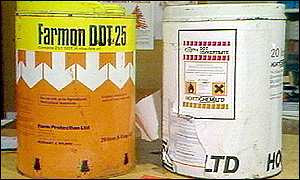 الملوثات الكيماوية من أكثر العناصر اضرار بالبيئة والاجواءتشير آخر مكتشفات العلماء إلى احتمال العثور على حل ناجع للحد من تلوث التربة والمياه الجوفية، وهو حل يكمن في دراسة فعالية أحد أنواع البكتيريا. ويقول العلماء انهم عثروا على نوع من البكتيريا يزدهر معتاشا على أنواع من الكيماويات الملوثة الشائعة، ربما كان الحل المفيد في تنظيف التربة وتطهير المياه الجوفية من تلك الملوثات. ويشير فريق البحث من جامعة ولاية ميشيجان، الذي نشروا مقتطفات من بحثهم في مجلة "ساينس" العلمية، إلى أن البكتيريا التي اكتشفت أخيرا تستمد حيويتها عبر تحليل عنصر كيماوي مستخدم على نطاق واسع كمذيب صناعي له تأثيرات سامة يعرف علميا باسم "ثلاثي الكلوروايثين". 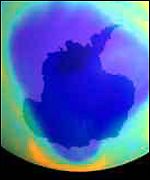 طبقة الاوزون آخذة في الاتساعويقول باولين صن، الباحث في الفريق العلمي، إن نوعا من البكتيريا تعرف اختصارا باسم "تي سي ايه/1" يقوم بتحليل هذا المذيب إلى عناصر اقل سُميّة. ويضيف أن التجارب بينت أن هذه البكتيريا تستهدف فقط هذا النوع من المواد الكيماوية. يشار إلى أن العلماء سبق لهم أن وقعوا على انواع أخرى من البكتيريا القادرة على تحليل وتفكيك عناصر اخرى مسببة للتلوث، لكن هذه هي المرة الاولى التي يتم فيها العثور على بكتيريا تستهدف هذه المادة الكيماوية بحد ذاتها. ويعرف عن مادة "ثلاثي الكلوروايثين" الكيماوية أنها إحدى ملوثات المياه الجوفية، كما انها تسهم في ظاهرة التآكل الحاصل في طبقة الاوزون عند تبخرها وانتشارها في طبقات الجو العليا. كما لاحظ الباحثون أن هذه البكتيريا، التي عثر عليها في بعض الانهار الامريكية كنهر هادسون في نيويورك، تستخدم الهيدروجين لانتاج الطاقة في غياب الاوكسجين. ويأمل الباحثون في أن يؤدي الكشف عن هذه البكتيريا إلى المساعدة على وضع حلول فعالة لتخليص البيئة من مادة تي سي ايه في التربة والمياه الجوفية. مكافحة تلوث البيئة:                                                               نظراً لأهمية تلوث البيئة بالنسبة لكل إنسان فإن من الواجب تشجيع البحوث العلمية بمكافحة التلوث بشتى أشكاله.. التعاون البناء بين القائمين على المشروعات وعلماء البيئة:     إن أي مشروع نقوم به يجب أن يأخذ بعين الاعتبار احترام الطبيعة، ولهذا يجب أن يدرس كل مشروع يستهدف استثمار البيئة بواسطة المختصين وفريق من الباحثين في الفروع الأساسية التي تهتم بدراسة البيئة الطبيعية، حتى يقرروا معاً  التغييرات المتوقع حدوثها عندما يتم المشروع، فيعملوا معاً على التخفيف من التأثيرات السلبية المحتملة، ويجب أن تظل الصلة بين المختصين والباحثين قائمة لمعالجة ما قد يظهر من مشكلات جديدة.. تنمية الوعي البيئي:                                                        تحتاج البشرية إلى أخلاق اجتماعية عصرية ترتبط باحترام البيئة، ولا يمكن أن نصل إلى هذه الأخلاق إلا بعد توعية حيوية توضح للإنسان مدى ارتباطه بالبيئة و تعلمه أن حقوقه في البيئة يقابلها دائماً واجبات نحو البيئة، فليست هناك حقوق دون واجبات.وأخيراً مما تقدم يتبين أن هناك علاقة اعتمادية داخلية بين الإنسان وبيئته فهو يتأثر ويؤثر عليها وعليه يبدو جلياً أن مصلحة الإنسان الفرد أو المجموعة تكمن في تواجده ضمن بيئة سليمة لكي يستمر في حياة صحية سليمة.بالاضافة الى ذلك فان الدين الاسلامى الحنيف ينص على العديد من القيم والمبادئ التى ترسخ فى أنفسنا المعنى الاساسى للتربية البيئية فى الاسلام التى تنص على أنها   "النشاط الإنساني الذي يقوم بتوعية الأفراد بالبيئة وبالعلاقات القائمة بين مكوناتها ، وبتكوين القيم والمهارات البيئية وتنميتها على أساس من مبادئ الإسلام وتصوراته عن الغاية التي من أجلها خلق الإنسان ، ومطالب التقدم الإنساني المتوازن ". بالاضافة الى القيم البيئية الإسلامية :  و هي " مجموعة الأحكام المعيارية المنبثقة من الأصول الإسلامية ، التي تكون بمثابة موجهات لسلوك الإنسان تجاه البيئة ، تمكنه من تحقيق وظيفة الخلافة في الأرض ".........ومنها..ـ قيم المحافظة : وتختص بتوجيه سلوك الأفراد نحو المحافظة على مكونات البــيئة وتشمل :ـ المحافظة على نقاوة الغلاف الجوى .ـ المحافظة على نظافة الثروة المائية .ـ المحافظة على رعاية الثروات النباتية .ـ المحافظة على رعاية الثروات الحيوانية .ـ المحافظة على استخدام الثروات المعدنية و اللامعدنية.ـ المحافظة على نظافة الطرقات .ـ المحافظة على نظافة بيوت الله والبيوت العامة .ـ المحافظة على الصحة البدنية .ـ المحافظة على الهدوء وتوفيره .
فلقد جعلنا الله امناء على هذه الارض بما فيها من ثروات طبيعية ثمينة ..... ان في رقابنا أمانة ... يجب ان نحافظ عليها لذلك فاننا نناشد كل الجهات المسؤولة في هذا العالم الكبير ... ان يلتفتوا الى موضوع البيئة و بالاخص موضوع تلوث التربة و الغذاء .... و يجب ان يلفتوا انظار الشعوب الى هذه المشكلة . سيما الاطفال . و ذلك في المناهج التعليمية الدراسية . فلابد ان يوعوا الاجيال القادمة و يربونهم على احترام البيئة و عدم الجور عليها . و تربيتهم على حمل الامانة التي كلفهم بها الله .
حتى تستمر هذه الحياة على سطح هذه الارض ... الكوكب الجميل .... فان هذا الموضوع يتعلق به مصيرهم و مصير الامم من بعدهم. الحمأة.. أدت الي تلوث المحاصيل الزراعية والإصابة بالفشل الكلوي والسرطان وهى أهم مصادر النفايات الخطرة علي صحة الإنسان والحيوان والنبات 